¿Por qué escoger Radiología en la Fe?- Formación en un ambiente de hospital de tercer nivel, con gran volumen y variedad de patologías.- Informe de estudios desde el primer día, con supervisión total tanto en los rotatorios como en las guardias.- Asistencia a comités y sesiones multidisciplinares hospitalarias.- Fomento de la investigación, con posibilidad de participar en proyectos del área de imagen.Si quieres más información, puedes consultar un documento completo en:www.acim.lafe.san.gva.es(Docencia  Formación Residencia Interna  MIR Radiodiagnóstico)Contacto:garciajunco_mig@gva.esbelloch_vicrip@gva.es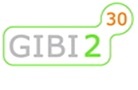 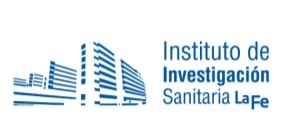 MIR RADIOLOGÍA EN EL HOSPITAL UNIVERSITARI I POLITÈCNIC LA FE DE VALENCIA.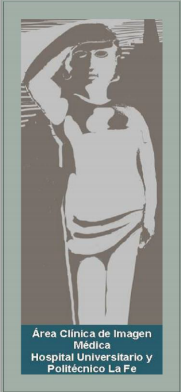 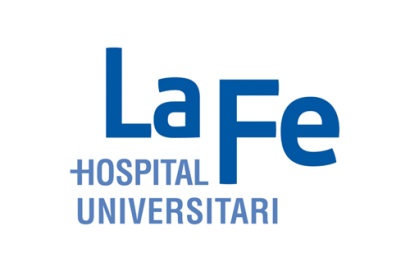 ACIM: ÁREA CLÍNICA DE IMAGEN MÉDICA: 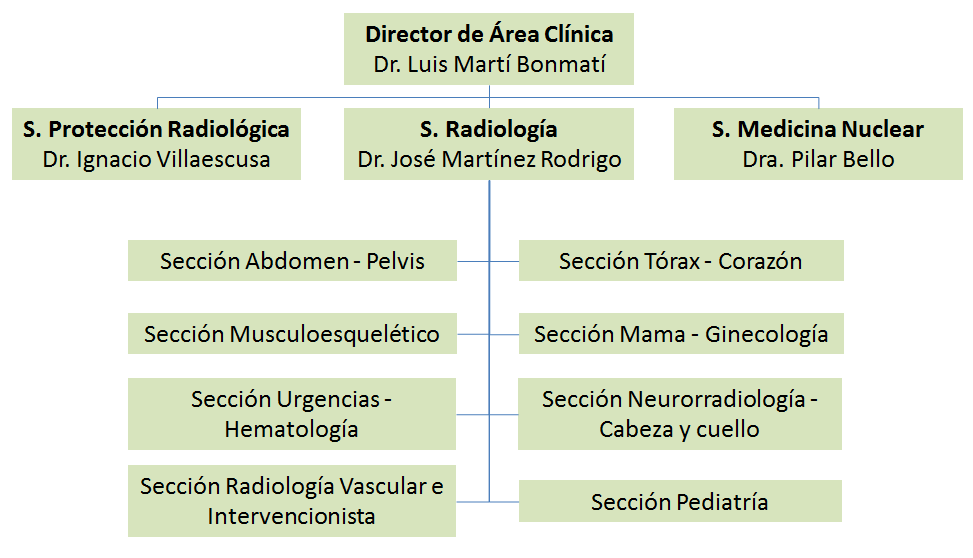 Plazas de residencia anuales.4 plazas MIR Radiología.1 plaza MIR Medicina Nuclear.1 plaza RFIR Física Médica.Grupo de investigación propio – GIBI 230Equipos de investigación (RM 3T, PET/RM, µPET/CT)Participación en proyectos de investigación.RECURSOS MATERIALES DEL ACIM:6 equipos de TC.1 equipo de TC de haz cónico (CB-TC).3 equipos de RM de uso clínico, dos de 1’5T y una de 3T.1 equipo de PET-TC.Múltiples salas de ecografía, que incluyen equipos con software de elastografía y de ecografía con contraste.Múltiples salas de radiología simple.2 mamógrafos digitales con tomosíntesis.6 quirófanos de intervencionismo.4 equipos de telemando.SESIONES:De lunes a viernes,  de 8 a 8:30h. Asistencia obligatoria para residentes.Sesiones de casos – monográficas – bibliográficas- correlación radio-patológica.GUARDIAS:2 residentes y 3 adjuntos presenciales por guardia.Libranza obligatoria.5-7 al mes.Todas las guardias son de radiología de urgencia. 